INAUGURAL CEREMONY(Tuesday, 25 October 2016, 1100-1130 hours)H.E. Mohamed Anouar Maârouf, Minister of Communication Technologies and Digital Economy, Republic of Tunisia, welcomed delegates to the World Telecommunication Standardization Assembly in Hammamet, Tunisia (78).ITU Secretary-General, Mr Houlin Zhao, welcomed the delegates to Tunisia (76).H.E. Youssef Chahed, Head of Government of the Republic of Tunisia, welcomed the delegates to Tunisia (79).FIRST PLENARY(Tuesday, 25 October 2016, 1130-1230 hours & 1430-1730 hours)1	Opening of first plenaryITU Secretary-General Mr Houlin Zhao announced that according to the ‘Rules of Procedure of Conferences, Assemblies and Meetings’ of the Union,  Tunisia appointed H.E. Habib Dababi, Secretary of State for Digital Economy, to open the Assembly. H.E. Habib Dababi declared open WTSA-16 and announced that Tunisia has proposed Mr Moktar Mnakri as Chairman of the Assembly. Mr Mnakri was elected Chairman of the Assembly by acclamation. Mr Mnakri welcomed the delegates to Tunisia. He said that delegates were here to express their positions and opinions and to listen to each other, and that it was their duty to bring WTSA to a successful conclusion to give ITU the right scope, the right mandates, the right working methods and the right priorities for efficient standardization work to be done over the next four years.2	Approval of the agendaThe agenda (ADM/3) was adopted.3	Welcome by the Director of the Telecommunication Standardization Bureau (TSB)The Director of TSB, Mr Chaesub Lee, expressed his appreciation to the host country Tunisia for its great hospitality. He highlighted the importance of the Assembly which brings all delegates together to make ITU a more valuable place.4	Election of the Vice-Chairmen of the AssemblyPlenary appointed the WTSA Vice-Chairmen by acclamation (DT/5rev2).5	Establishment of Committees (Structure of the Assembly)Plenary approved the structure of the Assembly and the mandates of the Committees and the Working Groups of the Committees (DT/4).6	Election of Committee and Working Group Chairmen and Vice-Chairmen The Assembly elected the chairmen and vice-chairmen of the Committees and Working Groups by acclamation (DT/5rev2).7	Secretariat of WTSA-16The Chairman informed the meeting of the Secretariat of WTSA (DT/6). 8 	Draft time management planPlenary approved the time management plan DT/3. The Chairman pointed out that the time management plan would be revised according to the progress of the assembly.9 	List of contributions/proposals and allocation of documents to Committees and Working Groups of the CommitteesPlenary approved DT/1.10	Tribute to deceased delegatesThe Assembly observed a minute of silence in tribute to the delegates deceased since WTSA-12 (60Rev1).11	Expression of appreciation to retired delegatesThe Chairman thanked the retired delegates for their valuable contributions to the standardization work of ITU (61Rev1).12	Report on the outcome of the Global Standards Symposium (GSS)Mr Mongi Marzoug, former Minister of ICT, Tunisia, presented the conclusions of GSS (58rev1). The Chairman, on behalf of the Assembly, thanked Mr Marzoug for his chairmanship of GSS.  13	Report of the Review CommitteeThe Chairman of the Review Committee, Mr Yoichi Maeda, presented the report of the Review Committee (23). Plenary noted the report and thanked the Review Committee and its Chairman for the excellent work accomplished.14	Report of the Telecommunication Standardization Advisory Group to WTSA-16The Chairman of TSAG, Mr Bruce Gracie, presented the reports of TSAG to WTSA (24, 25, 26, 27).Plenary noted the reports in 24 and 27 while deferring the proposals in 25 and 26 for consideration by the respective Committees. Plenary thanked the TSAG Chairman and his team for the excellent work accomplished.15	Suppression of Resolution 82Plenary suppressed Resolution 82 “Strategic and structural review of the ITU Telecommunication Standardization Sector”.16 	Report of the Director of TSBMr Chaesub Lee, Director of the Telecommunication Standardization Bureau, presented his report of activities in ITU-T of the 2013-2016 study period (28, see also  http://www.itu.int/en/ITU-T/wtsa16/Pages/presentations.aspx (without the videos) and http://www.itu.int/en/publications/Documents/tsb/2016-4-Years-report/index.html). 17	Presentations of the ITU-T study group chairmenThe following chairmen gave summaries of the achievements of their study groups in the 2012-2016 study period (supplemented by presentation slides, please see http://www.itu.int/en/ITU-T/wtsa16/Pages/presentations.aspx, DT/7).–	ITU-T SG2 – Operational aspect: Mr Sherif Guinena (1rev1)  –	ITU-T SG3 – Tariff and accounting principles including related telecommunication economic and policy issues: Mr Seiichi Tsugawa (3)18	Approval of draft ITU-T RecommendationsAfter discussion, Plenary approved the following Recommendations:–	Draft revised Recommendation ITU-T D.271 "Charging and accounting principles for NGN" (41);–	Draft new Recommendation ITU-T D.97 "Methodological principles for determining international mobile roaming rates" (39); –	Draft new Recommendation ITU-T D.52 "Establishing and connecting Regional IXPs to reduce costs of International internet connectivity" (37); –	Draft new Recommendation ITU-T D.53 "International aspects of universal service" (38); –	Draft new Recommendation ITU-T D.261 "Principles for market definition and identification of operators with significant market power - SMP" (40).The United States requested that the following text be included in the report of this meeting: “The United States does not support approval of Recommendations ITU-T D.52, D.53, D.97, D.261, or the revisions to D.271. These recommendations deal with national policy matters rather than worldwide telecommunication standards as required by the Convention and elaborated by the ITU-T strategic plan.  Consistent with clause 9.5.4 of WTSA Resolution 1, which requires that reservations be mentioned in a concise note appended to the text of the Recommendation, we will provide the appropriate text for ITU-T D.52, D.53 and D.261 to the Chair.”Canada expressed concerns over these Recommendations, in particular ITU-T D.261. Australia said it would register a reservation for ITU-T D.261 according to clause 9.5.4.Germany reserved its right to register a reservation according to clause 9.5.4.Portugal said that some additional European Member States may express reservations.19	Closing of the first plenaryThe Chairman adjourned the meeting at 1800 hours.SECOND PLENARY(Friday, 28 October 2016, 1600-1800 hours)20	Approval of the agendaThe agenda (ADM/21) was adopted. 21	Presentations of the ITU-T study group chairmen, continuedThe ITU-T Study Group chairmen gave summaries of the achievements of their study groups in the 2012-2016 study period (documents supplemented by the slide presentation slides: http://www.itu.int/en/ITU-T/wtsa16/Pages/presentations.aspx, DT/7).–	ITU-T SG5 – Environment and climate change; Mr Ahmed Zeddam (5rev1)–	ITU-T SG9 – Television and sound transmission and integrated broadband 
cable networks: Mr Taekyoon Kim on behalf of Mr Arthur Webster (7rev1)–	ITU-T SG11 – Signalling requirements, protocols and test specifications: Mr Kaoru Kenyoshi on behalf of Mr Wei Feng (9)–	ITU-T SG12 – Performance, QoS and QoE: Mr Kwame Baah-Acheamfuor (11rev1)–	ITU-T SG13 – Future networks including cloud computing, mobile and NGN: Mr Leo Lehmann (13)–	ITU-T SG15 – Networks, Technologies and Infrastructures for Transport, 
Access and Home: Mr Steve Trowbridge (15rev1)–	ITU-T SG16 – Multimedia coding, systems and applications: Mr Yushi Naito (17rev1)–	ITU-T SG17 – Security: Mr Heung Youl Youm on behalf of Mr Arkadiy Kremer (19rev1)–	ITU-T SG20 – IoT and its applications including smart cities and communities: Mr Nasser Al Marzouqi (21rev1)22	First Series of texts submitted by the Editorial Committee to Plenary (67)Plenary approved the suppression of –	Resolution 33 “Guidelines for strategic activities of the ITU Telecommunication Sector”–	Resolution 38 “Coordination among the three ITU Sectors for activities relating to International Mobile Telecommunications”–	Resolution 81 “Strengthening Collaboration”Plenary approved revised Resolution 32 “Strengthening electronic working methods for the work of the ITU Telecommunication Standardization Sector”. Plenary approved revised Recommendation ITU-T A.1 “Working methods for study groups of the ITU Telecommunication Standardization Sector”. 23	Progress reports by Committee chairmenThe Chairman of Committee 2, Ms Weiling Xu, gave a status report of Committee 2.The Chairman of Committee 3, Mr Steve Trowbridge, gave a status report of Committee 3.The Chairman of Committee 4, Mr Kwame Baah-Acheamfuor, gave a status report of Committee 4 (65, 70).24	Schedule of meetings for saturday and sundayThe Chairman pointed out that the Steering Committee – which would meet right after plenary – would most likely decide for COM4 to meet on Saturday morning. In addition, numerous ad hoc groups, drafting sessions and informal consultations were scheduled for the weekend (DT/41 and subsequent revisions).25	Expression of appreciation to study group officialsThe TSB Director on behalf of the ITU membership expressed his thanks to the chairmen of the study groups, the Review Committee and TSAG for their outstanding work accomplished during the study period and handed out certificates of appreciation:–	Mr Sherif Guinena	ITU-T Study Group 2–	Mr Seiichi Tsugawa	ITU-T Study Group 3–	Mr Ahmed Zeddam	ITU-T Study Group 5–	Mr Arthur Webster	ITU-T Study Group 9–	Mr Wei Feng		ITU-T Study Group 11–	Mr Kwame Baah-Acheamfuor	ITU-T Study Group 12–	Mr Leo Lehmann	ITU-T Study Group 13–	Mr Steve Trowbridge	ITU-T Study Group 15–	Mr Yushi Naito	ITU-T Study Group 16–	Mr Arkadiy Kremer	ITU-T Study Group 17–	Mr Nasser Al Marzouqi	ITU-T Study Group 20–	Mr Yoichi Maeda	ITU-T Review Committee –	Mr Bruce Gracie	ITU-T TSAG26	Closing of the second plenaryThe Chairman adjourned the meeting at 1800 hours._________________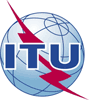 World Telecommunication Standardization Assembly (WTSA-16)
Hammamet, 25 October - 3 November 2016World Telecommunication Standardization Assembly (WTSA-16)
Hammamet, 25 October - 3 November 2016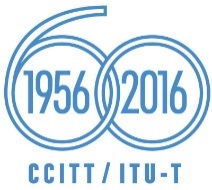 PLENARY MEETINGPLENARY MEETINGDocument 89-EDocument 89-E1 November 20161 November 2016Original: EnglishOriginal: EnglishChairman, WTSA-16Chairman, WTSA-16Chairman, WTSA-16Chairman, WTSA-16REPORT OF THE OPENING CEREMONY and FIRST PLENARY MEETING, 25 October 2016, and second plenary meeting, 28 october 2016REPORT OF THE OPENING CEREMONY and FIRST PLENARY MEETING, 25 October 2016, and second plenary meeting, 28 october 2016REPORT OF THE OPENING CEREMONY and FIRST PLENARY MEETING, 25 October 2016, and second plenary meeting, 28 october 2016REPORT OF THE OPENING CEREMONY and FIRST PLENARY MEETING, 25 October 2016, and second plenary meeting, 28 october 2016Chairman:  H.E Habib Dababi, Secretary of State for Digital Economy, Republic of Tunisia; Dean of the AssemblyLater: Mr Moktar Mnakri (Republic of Tunisia)Chairman:  H.E Habib Dababi, Secretary of State for Digital Economy, Republic of Tunisia; Dean of the AssemblyLater: Mr Moktar Mnakri (Republic of Tunisia)Chairman:  H.E Habib Dababi, Secretary of State for Digital Economy, Republic of Tunisia; Dean of the AssemblyLater: Mr Moktar Mnakri (Republic of Tunisia)Chairman:  H.E Habib Dababi, Secretary of State for Digital Economy, Republic of Tunisia; Dean of the AssemblyLater: Mr Moktar Mnakri (Republic of Tunisia)